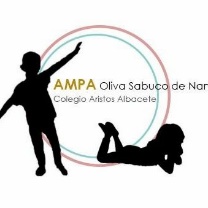 Para cualquier consulta ampaolivasabucodenantes@gmail.comINSCRIPCIÓN EN EL AMPANOMBRE Y APELLIDOS:  DNI:Nº DE TELÉFONO:NOMBRE DEL ALUMNO:CURSO:                                                                                         AÑO ACADÉMICO:DIRECCIÓN DE CORREO ELECTRÓNICO:INGRESO DE 20 € POR FAMILIA EN EL NÚMERO DE CUENTA  ES10 3190 0971 1346 2087 3226